Jona Muster • Musterweg 77 • 12130 Stadt • Tel.: +49 176 6934443 • Email: jona.muster@gmail.com MusterfirmaHuman ResourcesMartina HundertmarkJulie-Wolfthorn-Straße 110115 BerlinBerlin, 31. Januar 2022Bewerbung als Heilerziehungspfleger bei Inklusive Wohngemeinschaft Süsterau KölnSehr geehrte Frau Muster,Ihre inklusive Wohngemeinschaft ist mir schon seit Langem wegen seiner hohen Qualität der Betreuung und des Leistungsspektrums bekannt. In diesem Umfeld möchte auch ich meine Kompetenzen als Heilerziehungspfleger mit der Spezialisierung auf Hauswirtschaft einbringen. Als erfahrener, selbstständiger und engagierter Heilerziehungspfleger bin ich die optimale Ergänzung für Ihr Team.Heilerziehungspfleger bin ich schon seit 5 Jahren und aktuell im betreuten Wohnen Augustinusweg tätig. Zu meinen Aufgaben gehört hauptsächlich die Betreuung der Bewohner im Freizeit-, Arbeits- und psychosozialen Bereich. Ich lege großen Wert auf die zwischenmenschliche Beziehung mit den betreuten Menschen. So gewinne ich durch meine offene und kommunikative Art das Vertrauen von selbst zurückhaltenden Bewohnern. Dadurch fühlen Sie sich mit mir wohl und ich kann ihre Fähigkeiten gezielt und einfühlsam fördern. Auch den Angehörigen stehe ich beratend und informierend zur Seite. Um meine Kompetenzen auszubauen, habe ich im Jahr 2021 einen Online-Kurs zur Betreuung von Menschen mit Autismus absolviert. Es ist mein besonderes Anliegen, diese Personengruppe dabei zu unterstützen, ein harmonisches und soziales Leben in der Gesellschaft haben zu können. Als Heilerziehungspfleger in Ihrer Wohngemeinschaft werde ich kompetent für das Wohlbefinden und einfühlsam für die Betreuung Ihrer Bewohner sorgen. Ich bin überzeugt, meine Fähigkeiten ideal in Ihrer Wohngemeinschaft entfalten und mit Ihnen wachsen zu können. Habe ich Ihr Interesse geweckt, freue ich mich aus das persönliche Kennenlernen.Mit freundlichen Grüßen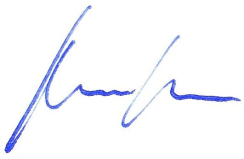 Jona MusterInstallieren der Schriftarten für diese Vorlage:Diese Vorlage wurde mit Premium-Schriftarten gestaltet. Die Schriftarten können hier kostenlos heruntergeladen und installiert werden:https://lebenslaufdesigns.de/wp-content/uploads/Schriftarten-6.zipHinweis: Ohne die Installation der Schriftarten kann das Layout der Vorlage fehlerhaft dargestellt werden.Video-Anleitungen zur Bearbeitung dieser Vorlage: https://lebenslaufdesigns.de/wp-content/uploads/Anleitung-zur-Bearbeitung.pdf